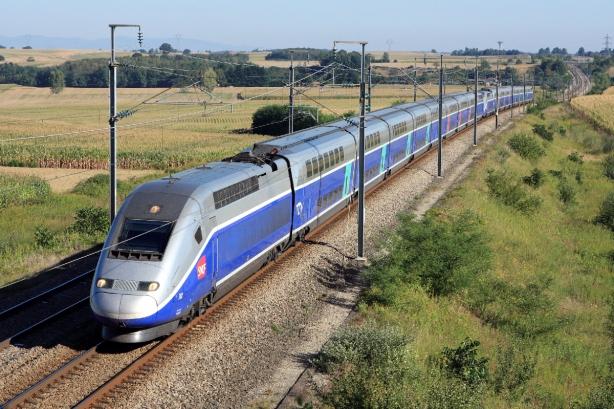 Et ne dites pas que vous ne vous êtes jamais posé la question …! 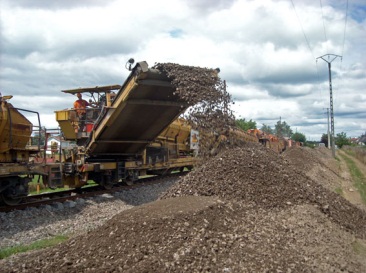 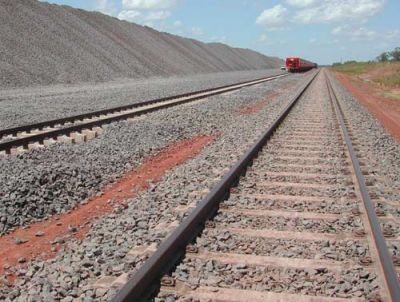 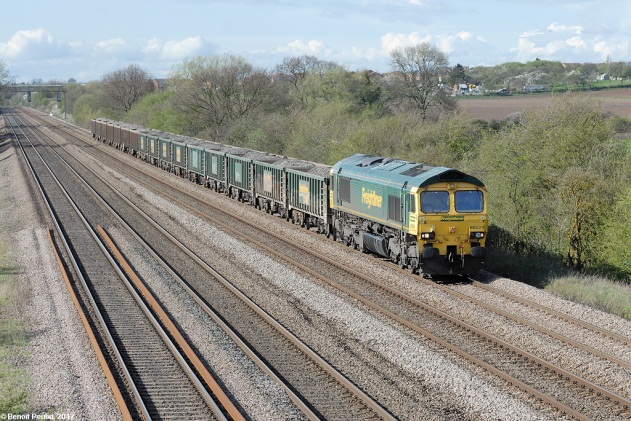 Qu'en pensez-vous ? :   ..............……….……………………….…………………………….………………………………………………………………………………………………………………………………………………………..……………………………………………………………………………………………………………………………..Bilan du débat collectif:Coller ici la carte mentale élaborée collectivementPage 1I] LES HYPOTHESESOn met des cailloux sous les rails des trains afin de ….………………………………………………………………………………………………………………………………………………………………………………………………………………………………………………………………………………………………………………………………………………………………………………………………………………………………………………………………………………………………………………………………………………………………………………………………………………………………………………………………………………………………………………………………………………………………………………II] LES EXPERIENCESMatériel :Vous disposezd'éléments de verrerie de différentes formes, dimensions et volumesde produits alimentaires diversde balances numériquesde supports avec leurs pinces et noix de serragede morceaux de tubes de différents diamètres d'objets divers que l'on trouve à la maisonde graviers à bétonProposer un protocole d'expérience qui permette de valider les hypothèses élaborées collectivement :Page 2Expérience 1 :  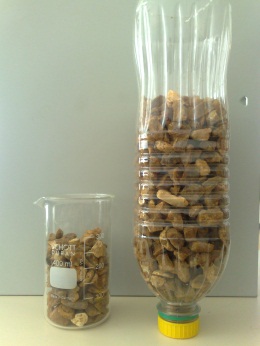 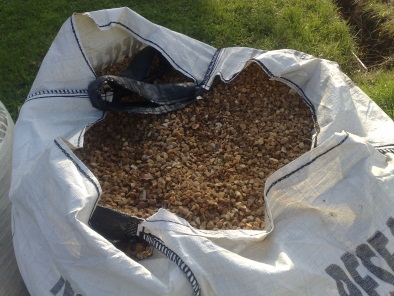 	Pour cette expérience il nous a fallu des graviers à béton ...                                                                                                               enfin, pas tant !                         oui, voilà !ainsi que : (établir ci-dessous la liste du matériel utilisé)                                                                                         -                                                                                                                                                                                                  -Schéma légendé de l'expérience réalisée :Description de l'expérience réalisée :……………………………………………………………………………………………………………………………..…………………………………………………………………………………………………………………………………………………………………………………………………………………………………………………………Observations :……………………………………………………………………………………………………………………………………………………………………………………………………………………………………………………………………………………………………………………………………………………………………………………………………………………………………………………………………………………………………………………Explications :…………………………………………………………………………………………………………………………………………………………………………………………………………………………………………………………………………………………………………………………………………………………………………………………………………………………………………………………………………………………………………………………………………………………………………………………………………………………………………………Page 3Expérience 2 :  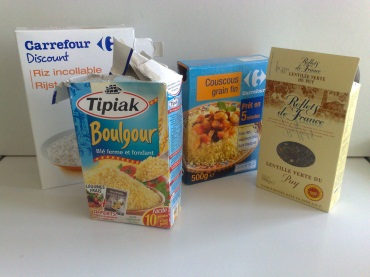 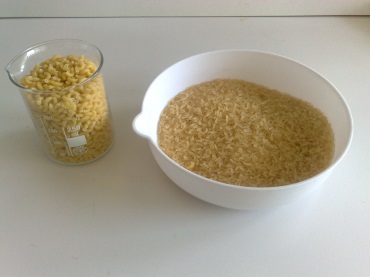 Pour cette expérience il nous a fallu :divers féculents, riz, coquillettes, semoule, boulgour, lentilles, haricots secs etc… ainsi que : …1) Schéma légendé de l'expérience réalisée :2) Description de l'expérience réalisée :……………………………………………………………………………………………………………………………..…………………………………………………………………………………………………………………………………………………………………………………………………………………………………………………………3) Observations :……………………………………………………………………………………………………………………………………………………………………………………………………………………………………………………………………………………………………………………………………………………………………………………………………………………………………………………………………………………………………………………4) Explications :……………………………………………………………………………………………………………………………………………………………………………………………………………………………………………………………………………………………………………………………………………………………………………………………………………………………………………………………………………………………………………………………………………………………………………………………………………………………………………….Page 4Coller ici les documents que vous jugez utiles (graphiques, tableaux de mesures, photos…III] RESULTATS Alors finalement nos hypothèses sont-elles validées par les expériences ? Justifier.…………………………………………………………………………………………………………………………….……………………………………………………………………………………………………………………………..…………………………………………………………………………………………………………………………….……………………………………………………………………………………………………………………………..…………………………………………………………………………………………………………………………….……………………………………………………………………………………………………………………………..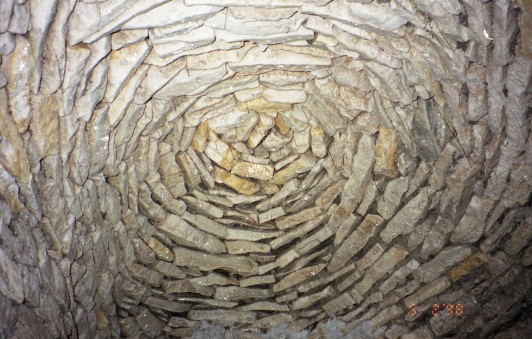 Le phénomène physique mis en évidence s'appelle :Connaissez-vous d'autres applications de ce phénomène ?Travail à faire :     rechercher des exemples où l'effet de voute est utilisé : images, photos, documents…Page 5MODULES HS1:   " Comment prévenir les risques liés aux gestes et aux postures ?"MODULES HS1:   " Comment prévenir les risques liés aux gestes et aux postures ?"THEMATIQUE :   "Utiliser et améliorer des savoir-faire anciens"THEMATIQUE :   "Utiliser et améliorer des savoir-faire anciens"Date :Classe :NOM :NOM :Prénom :Prénom :Procédure :Schémas :